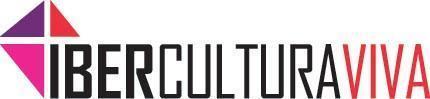 CONVOCATORIA PARA EL APOYO A REDES DE CULTURA DE BASE COMUNITARIA 2016ANEXO 01: FORMULARIO DE INSCRIPCIÓNCategoría IIIdentificación de la Red Nombre de la Red: Organizaciones participantes:*En caso de poseer, describir qué tipo (asociación civil, fundación, cooperativa, mutual, etc)Organización responsableBreve descripción de la Red Actividades ya realizadas por la Red Contribución de la Red a las políticas de cultura de base comunitaria Propuesta de eventoDescripción:Objetivos:Metas y actividades: Resultados esperados e impacto:Público destinatario:Participación de actores: Estructura de gestión y estrategias de monitoreo y evaluación del evento:Cronograma:Equipo técnico:Presupuesto:¿Posee otros aportes para su realización?. Indicar cuáles:¿Hay otras redes, organizaciones, o instituciones colaboradoras? Indicar cuáles y de qué modo colaborarán en la realización del evento: 3. Datos BancariosNombreCiudad/paísÁrea de actuaciónAño de fundaciónCorreo electrónicoSite/redes socialesPersona Jurídica*Nombre:País:Área de actuación:Año de fundaciónTipo y N° de persona jurídica: Tipo y N° de persona jurídica: Dirección postal:Dirección postal:Teléfono:Correo electrónico:SiteRedes socialesResponsable:Documento de Identidad:Teléfono:Correo electrónico:Nombre:Tipo de evento:Lugar de realización:Fechas:MetasActividadesactividad/mesactividad/mesactividad/mesactividad/mesactividad/mes12345678910RubroDescripciónCantidadC/UnitarioTotal USD (dólares americanos)Bienes de ConsumoBienes de  uso Pasajes y diariasHospedaje Servicios comerciales y profesionalesMaterial gráficoHonorariosMonto Total:Monto Total:Monto Total:Monto Total:Monto Total:Monto solicitado al programa: Monto solicitado al programa: Monto solicitado al programa: Monto solicitado al programa: Monto solicitado al programa: Monto mínimo para su realización: Monto mínimo para su realización: Monto mínimo para su realización: Monto mínimo para su realización: Monto mínimo para su realización: Organización ResponsableOrganización ResponsableOrganización ResponsableBancoBancoBancoDirección de la agenciaDirección de la agenciaDirección de la agenciaCiudadPaísCódigo PostalNombre del BancoAgenciaCuenta (tipo y número)SWIFT/BICSWIFT/BICSWIFT/BIC